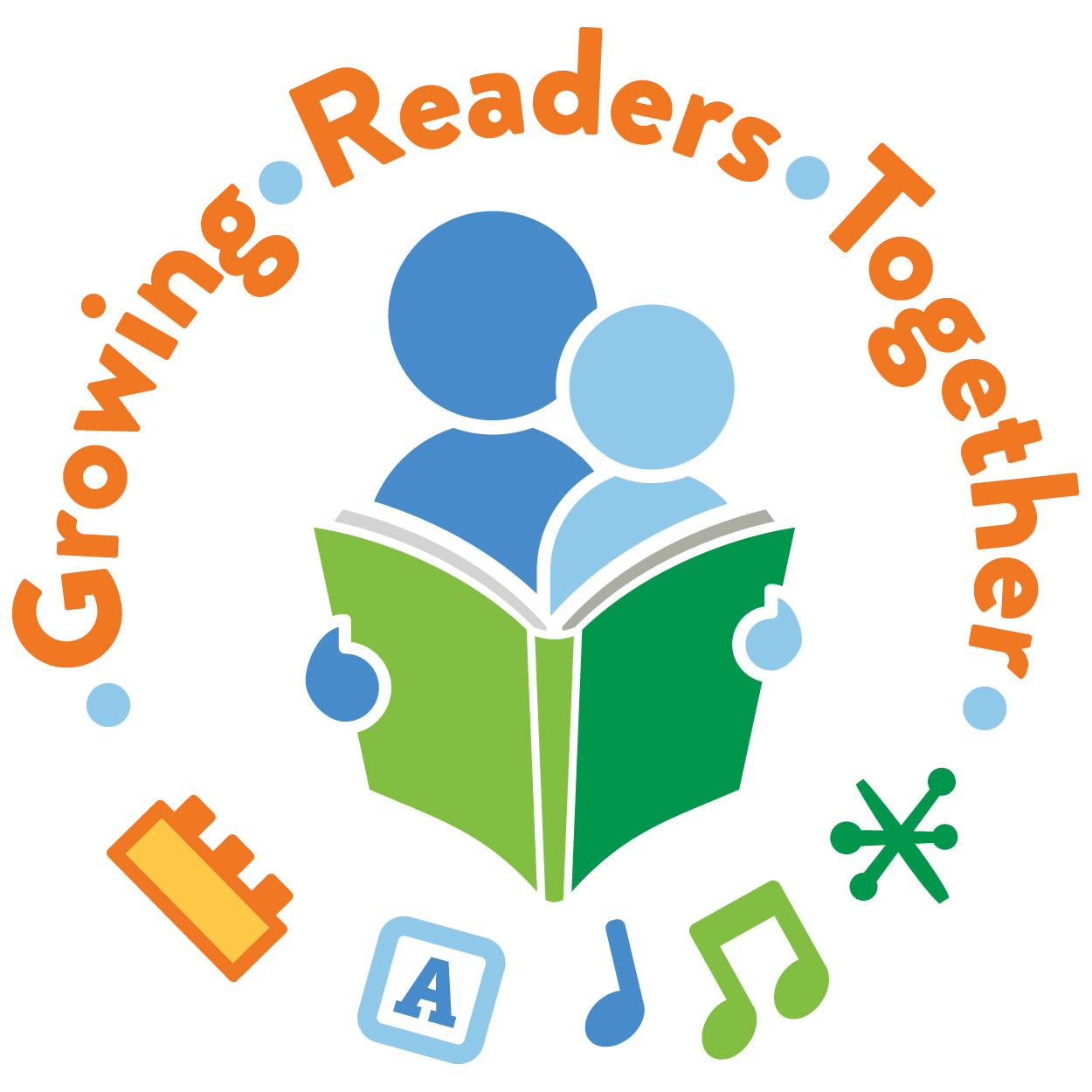 Children Under Six and Family, Friend and Neighbor (FFN) CaregiversAccording to the 2013 report School Readiness for All: The Contribution of Friend, Family, and Neighbor (FFN) Care in Colorado, in 2013 an estimated 142,100 children under six experienced some type of unlicensed, informal childcare.  Because FFN care is so prevalent, it is important to learn more about these caregivers and how best to support them.  Through a series of community conversations, School Readiness for All begins to build a context around these caregivers by identifying their needs.  One major outcome highlighted in the report is caregivers’ desire for information and support: “the strongest message across conversations was the near-uniform interest on the part of FFN providers in receiving information and training resources.”Public Libraries A study conducted by the Harvard Family Research Project indicates that “64% of U.S. public library directors report librarians engage informal caregivers (e.g., grandparents, home-based caregivers, etc.) of young children in early childhood program activities daily or a few times a week.” To provide local context, in June 2016 State Library staff surveyed Colorado public library directors to ascertain their interest in and capacity for supporting FFN caregivers in their communities. Thirty-eight percent of the directors surveyed (38%) indicated interest.  Of those indicating interest, the following needs were noted to effectively serve this population: assistance with outreach to FFN (86%), expansion of community partners (80%), display and play resources in the library (73%), materials for young children in the library and available for check out (61%), and staff training (61%).An Opportunity RealizedGrowing Readers Together (GRT) was thus created to support local public libraries as they identify, locate and build partnerships with FFN caregivers in their communities.  Through connection with their local public library, FFN can better support the early literacy development of their young charges.  Likewise, libraries can expand and enrich their early literacy services to the community.  Participating CommunitiesThe orange markers on the map below indicate libraries that participated in Growing Readers Together between 2016 – 2020.  Now in its fifth year, GRT continues to increase participation across the state (blue markers on the map).  The participating libraries represent small, medium and large cities and towns, whose experiences provide diversity in terms of the strategies used to reach FFN providers as well as strategies used to engage them in developing early literacy skills.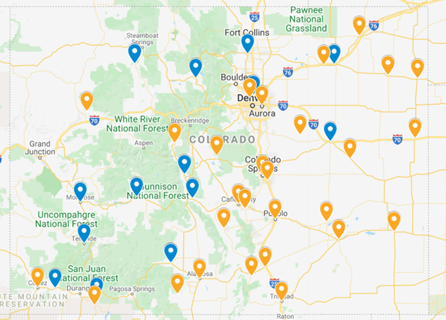 